ПРИЛОГ  1 – Образец Пријава актуар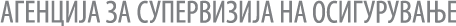 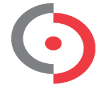 ПРИЈАВАЗА УЧЕСТВО НА ОБУКА И ПОЛАГАЊЕ НА СТРУЧЕН ИСПИТ ПОТРЕБЕН ЗА РАБОТА КАКО ОВЛАСТЕН АКТУАРСе пријавувам за учество на обука и полагање на стручен испит потребен за работа како овластен актуар.  Кон пријавата ја приложувам документацијата согласно членот 9 став (2) од Правилникот за начинот и постапката на спроведување на стручниот испит потребен за добивање на дозвола за работа како овластен актуар и тоа (се заокружува односно означува доколку се пополнува електронски):ИЗЈАВА НА ПОДНОСИТЕЛОТ НА ПРИЈАВАТАСо поднесување на оваа пријава изјавувам дека податоците и информациите што ги содржи оваа пријва, како и целата документација која ја доставувам кон пријавата, се точни и не содржат фалсификувани податоци и документи а во случај на промена на податоците содржани во оваа пријава, како и во документацијата доставена во прилог кон оваа пријава, во рок од 3 работни дена од настанувањето на промената ќе ја известам Агенцијата. Се согласувам моите лични податоци содржани во оваа пријава да се користат за целите на полагање на стручен испит потребен за работа како овластен актуар согласно Законот за супервизија на осигурување.1. Име и презиме2.Датум и место на раѓање (од лична карта)3.Адреса на живеење (од лична карта)4.Татково име5.Контакт телефон (мобилен)6.Адреса на електронска пошта (е-маил) на која лицето се согласува да биде контактиран во врска со пријавата1.Документ за лична идентификација – на увидДокумент за лична идентификација – на увидДокумент за лична идентификација – на увид2.Диплома или Уверение за завршено високо образование издадена/о од образовна институција акредитирана во Република Северна Македонија (во оригинал, или заверено од нотар)Диплома или Уверение за завршено високо образование издадена/о од образовна институција акредитирана во Република Северна Македонија (во оригинал, или заверено од нотар)Диплома или Уверение за завршено високо образование издадена/о од образовна институција акредитирана во Република Северна Македонија (во оригинал, или заверено од нотар)